Проект по патриотическому воспитанию старших дошкольников:«Родной свой край люби и знай»  Тип проекта: информационно-творческий.Вид проекта:   групповой, краткосрочный.Участники проекта:  дети старшей  группы, воспитатели, родителиПроблема: В ходе бесед с детьми, совместными размышлениями было выявлено, что к 5-6 годам у 47% дошкольников отсутствует познавательный интерес к истории и культурному наследию родного города, края;   у 42% детей отмечается низкий уровень знаний истории города, края.Вводная часть.В настоящее время особое внимание уделяется проблеме социально-личностного развития детей старшего дошкольного возраста.Подмена ценностей в современном обществе вызвала острейший дефицит культуры общения, доброты и внимания друг к другу. Все чаще нам, педагогам, приходится сталкиваться с такими негативными проявлениями у детей, как агрессия, эмоциональная холодность, неуступчивость и т.п. Кто же сможет оказать ребёнку квалифицированную помощь в сложном процессе вхождения в мир людей? Такими людьми являются родители дошкольников и воспитатель, непосредственно работающий с детьми. Главное не упустить время, ведь именно дошкольный возраст является  периодом начальной социализации ребенка, приобщения его к миру искусства и культуры, время установления начальных отношений с ведущими сферами бытия, миром людей, предметов, природы и собственным миром. Это период, когда формируется чувство патриотизма: любовь и привязанность к родному краю,Родине и  преданность её гражданам, желание беречь и умножать её богатство. И если в данном возрасте будет заложен фундамент положительного восприятия окружающего мира – это обеспечит благоприятное личностное развитие в целом и позволит ребенку адаптироваться в условиях современного мира.Изучив  современные исследования, посвященные проблемам приобщения дошкольников к истории, культуре, социальной и культурной жизни родного края, города (а через него Отечества) я пришла к выводу, что: проектная деятельность является наиболее эффективной в работе по социализации дошкольников.Проектная деятельность - это технология, которая не только учит детей самостоятельно мыслить, осуществлять творческий поиск информации, находить и решать проблемы, но и дает возможность заинтересовать детей, сделать процесс обучения личностно значимым.Проект на тему «Родной свой край люби и знай»  мы начали реализовывать с начала учебного года.Началом нашего проекта послужила годовая задача нашего детского сада и последующее анкетирование родителей. Работа над проектом «Родной свой край люби и знай» носит интегрированный характер. В течение года в рамках проекта  спланированно: проведение игр, исследований в детском саду и дома, экспериментирование, чтение книг, сочинение собственных рассказов детей, организацию выставок.Реализация проекта направлена на решение задач ФГОС ДО:Формирование уважительного отношения и чувства принадлежности к своей малой и большой Родине.формирование духовно-нравственных отношений;формирование любви к культурному наследию своего народа;- воспитание любви уважения к своим национальным особенностям;Аннотация к проекту:Знакомство детей с родным краем: с историко-культурными, национальными, географическими, природными особенностями формирует у них такие черты характера, которые помогут им стать патриотом и гражданином своей Родины. Ведь, яркие впечатления о родной природе, об истории родного края, полученные в детстве, нередко остаются в памяти человека на всю жизнь. Поэт Симонов в стихотворении “Родина” пишет:    “Ты вспоминаешь не страну большую, которую изъездил и узнал.  Ты вспоминаешь Родину такую, какой её ты в детстве увидал”    	И действительно, как не велика наша страна, человек связывает свое чувство любви к ней с теми местами, где он родился, вырос; с улицей, по которой ходил не раз; с двором, где посадил первое деревце.  	Рост научно-технического прогресса, новые открытия и технические изобретения отодвинули на второй план духовные ценности. Проблемы воспитания у подрастающего поколения любви к своей малой родине выпали из поля зрения ученых и практиков на многие годы. С введением в действие закона РФ “Об образовании” произошли существенные изменения в развитии системы образования. Это повлекло изменения содержания образования. Одним из приоритетных направлений стало знакомство детей дошкольного возраста с национальным и региональным культурным наследием и историей страны, края. Проведенные среди детей и родителей  нашей группы исследования показывают:   к 5-6 годам у 47% дошкольников отсутствует познавательный интерес к истории и культурному наследию родного города, края;   у 42% детей отмечается низкий уровень знаний истории города, края;   54 % родителей не имеют возможности посещать культурные учреждения города из-за высокой занятости;   35% родителей затрудняются в знании истории города, края;   6 % родителей не знают и не хотят знать историю города и края. Задача воспитания чувства патриотизма, любви к малой Родине традиционно решалась в ДОУ, но результаты исследования показали необходимость усиления работы в данном направлении, наполнение ее новым содержанием. Поэтому возникла необходимость изменить формы организации педагогического процесса по ознакомлению детей с особенностями города и края. Решение данной проблемы мы видим в реализации проекта: «Родной свой край люби и знай!»Паспорт проекта		Тип проекта: информационно –творческий.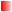        По характеру координации: открытый       По количеству участников: групповой  Срок реализации:  7 месяцев 	Участники      -дети старшего дошкольного возраста       -  педагоги ДОУ (воспитатели групп, Музыкальный руководитель,  психолог,родители воспитанников)     Основной раздел программы: познавательное развитиеРазделы программы, содержание которых включено в проект: развитие речи, изобразительная деятельность, игровая деятельность, музыкальная деятельность, занятия по ознакомлению с окружающим миром.Система работы по нравственно-патриотическому воспитаниюМатериал разбит на 5 блоков1блок: Прошлое, настоящее и будущее родного края. (История родного города, памятные и исторические места, мемориалы памяти, государственная символика России, Орла, города Ливны.2 блок: «Никто не забыт! Ничто не забыто!» ( ВОВ и подвиг русского солдата на Орловской земле) 3 блок: Народные промыслы Орловского края.4 блок: Флора и фауна родного края.5блок: Животный мир Орловского края (Знакомим с «Орловским Полесьем»)Актуальность проектаВ любом обществе воспитание гражданина и патриота, ценящего родную землю, ее традиции и национальную культуру, уважающего историю своего города и Родного края, относится к числу приоритетных направлений работы. Понимание того, что Родина человека начинается с  места, где родился, придет к ребенку только тогда, когда он поймет,  что его край родной – это частица большой Родины. Базовым этапом формирования у детей любви к Родине следует считать накопление ими социального опыта жизни в своем городе и крае.Гипотеза:         Не следует ждать от детей и взрослых форм проявления любви к родному городу и краю, но если в ходе реализации проекта дети приобретут знания об истории края, символике, достопримечательностях, будут знать имена тех, кто основал и прославил родной край, начнут проявлять интерес к событиям городской жизни и отражать свои впечатления в продуктивной деятельности, то можно считать, что цель и задачи проекта выполнены.                                                          Цели проекта:           Осуществление комплексного подхода к воспитанию детей в духе патриотизма, приобщение дошкольников к истории и культуре родного города и края, местным достопримечательностям, воспитание любви и привязанности к родному краю.Задачи проекта: 	•	Дидактические задачи:Дать знания детям о родном городе: истории и культуре, символике, достопримечательностях, промышленных объектах. Дать знания о подвиге советского солдата  в годы ВОВ на Орловщине. Познакомить с именами тех, кто основал и прославил город. Расширить знания детей о флоре и фауне, животном мире Орловского края.Воспитывать любовь к родному городу, краю, умение видеть прекрасное, гордиться им. Познакомить с народными промыслами Родного края.Познакомить с культурой и традициями Орловского края.Приобщать детей к истокам народной культуры:  фольклору, песням, танцамДля педагога методического содержания:Вести поиск эффективных форм и методов нравственно- патриотического воспитания дошкольников через ознакомление с историей, культурой и природой родного края.Пополнить   предметно-пространственную    развивающую   среду, направленную   на   обогащение представлений детей о родном городе и крае.Обеспечение единства работы ДОУ и семьи по нравственно-патриотическому воспитанию дошкольников.Разработать перспективные планы по ознакомлению с родным городом и краем.Организовать мониторинг педагогического процесса по ознакомлению детей с родным городом и краем.ДЛЯ РОДИТЕЛЕЙ:Рассказать  о прошлом и настоящем своего города и области.Познакомить с достопримечательностями, обычаями и   традициями родного края и города. Познакомить с народными промыслами Родного края.         ●     Приобщать  к истокам народной культуры: фольклору, песням, танцам.Вовлекать родителей в активную жизнь сада и группыПрогнозируемый результат.Обогащенные и систематизированные знания детей об истории города и родного края его культурных ценностях. Сформирован устойчивый интерес к изучению данной проблемы.Повышение родительской компетентности по представленной проблеме.Участие семей воспитанников в учебно-воспитательном процессе.Разработанное методическое и дидактическое сопровождение по всем разделам предложенных тем.Реализация проекта позволит повысить детскую, родительскую и педагогическую компетентность в вопросах истории, культуры города Мценска и орловской Области, поможет сформировать заботливое отношение к родному краю.Следовательно, данный проект способствует формированию не только познавательного интереса, но и имеет социальное значение.Этапы проведения и реализации проекта:o Изучение интереса детей  и родителей для определения целей проекта. o Сбор и анализ этнографической литературы для взрослых и детей. o  Обращение к специалистам и педагогам ДОУ. o  Составление тематическое планирования по  блокам II. Организационно-практический Проведение цикла познавательных занятий, на темы: “Город Ливны – прошлое и настоящее», «Моя Родина – Орловский край!» Оформление альбомов “Достопримечательности моего города”, “Народные промыслы Орловского края”, «Хлеб – всему голова!», «Птицы и животные Орловского края», «Орловское Полесье».Разучивание стихов песен о городе и родном крае.Разучивание народных танцев Орловщины.Оформление мини – музеев «Народные промыслы» и « Тряпичных обрядовых кукол»Оформление  дидактических  игр  по  краеведению :“Узнай, где я нахожусь?», «Собери картинку», «Бабушкин сундучок», «Карта моего города», Город  будущего», «Мой край родной», «Я фотограф», «Вот моя улица, вот мой дом родной»Изготовление макета «Улицы родного города».Оформление стенда «Любим! Помним! Не забудем!» С родителями проведен конкурс «Лучшая частушка о родном крае, городе»Лепка «Животные и птицы Орловского  края».Развлечение «Родной свой край люби и знай!»На третьем результативном этапе были поставлены следующие задачи:Обобщение результатов работы.Итоговая диагностика.Обработка данных, анализ всех результатов.Презентация проекта.IV. Контрольно-рефлексивный Подведение итогов. Беседа “Что мы хотели узнать, что узнали, для чего узнали?” В группе был создан Мини – музей «Народные промыслы»В Мини - музее были представлены экспонаты: гимн и герб города Ливны, ручники (полотенца ) с вышивкой сделанной по технике "Орловский Спис", глиняные игрушки-свистульки Чернышенская и Плешковская.  А также предметы с росписью в технике гжель, хохлома...В группе был открыт ещё один музей "Тряпичные обрядовые куклы Орловской губернии". В нем дети знакомились с игровыми обрядовыми куклами, оберегами и неигровыми обрядовыми куклами. Развивающая среда группыОформление интерактивной доски по теме «Мой любимый город» (история и настоящее).Для самостоятельного рассматривания детям предлагались тематические папки «Народные промыслы Орловщины», "Природа Орловского края", "история создания города Ливны",  "Памятники и архитектура города Ливны" "Прошлое и будущее моего города"   - Педагогом подобрана литература для чтения детям : "Сказки Орловской Губернии" , "Пословицы и поговорки Ливенского края"...       - Демонстрационный и дидактический материал.Познавательная  и речевая деятельность:1. Провели цикл познавательных занятий, на темы:  -  “Город Ливны – прошлое и настоящее», «Памятники и достопримечательности города Ливны», « ВОВ на Ливенской земле»»  - «Моя Родина – Орловский край!» Речевая деятельность:2. Составление рассказов на тему: «О нашем городе мы свой ведем рассказ»3. Чтение произведений Соколова-Микитова «Соль земли» и Г.В. Вершинина «Моя малая Родина»4 .Заучивание стихотворений :          С.Я.Маршака «Лучше нет родного края»  и З.М. Левиной «Мой любимый город»   5.Знакомство с литературой о родном городе: «Сказки Орловской Губернии», «Раздумья у родника» орловские народные напевы, «В центре России»6.Рассматривание тематических папок: “Достопримечательности моего города”, “Народные промыслы Орловского края”, «Хлеб – всему голова!», «Птицы и животные Орловского края», «Орловское Полесье».К 9 мая в группе оформили Мини - Стенд «Этот День Победы»Провели цикл занятий по теме «Подвиг советского солдата  в годы ВОВ» ( по тематике Орловского края)Дети подготовили стихотворения посвященные героям танкистам, летчикам, артиллеристам, пехоте.Прослушали песни военных лет: «Катюша», «День победы», «Синий платочек», «Вставай, страна огромная»…Конкурс плакатов «ВОВ»С детьми была проведена Экскурсия в краеведческий музей города ЛивныОпытные экскурсоводы познакомили детей с историей создания города, народными промыслами и традициями , бытом людей г.Ливны.Художественно-эстетическая деятельность (продуктивная): -Создание коллективного макета«Улица моего города» Конструирование по теме: «Мой город будущего»Лепка с использованием природного материала « Филин»- Лепка по теме народные промыслы «Филипповские свистульки»Взаимодействие с музыкальным руководителем.	•	На музыкальных занятиях:Разучивали песни о городе и родном крае.Разучивали народные танцев Орловского края («Орловская Мотаня»).Работа с родителями.Мама Ирина Александровна подготовила детям интересный рассказ о происхождении на Орловщине обрядовых тряпичных кукол и как они использовались людьми и их детьми;- провела с детьми мастер класс по изготовлению тряпичной обрядовой куклы.Совместная деятельность детей и родителейВыставка совместных работ по теме «Мой любимый город»Мама Саши Акимбетова  принесла в мини-музей прялку. Она рассказала об устройстве прялки и основном её назначении. Показала, как в старину пряли пряжу. Бабушка Вани Кузнецова принесла полотенце , которое вышивала еще её бабушка техникой СПИС. Рассказала для чего в семье хранили и берегли эти полотенца.В течении года с родителями проводилось анкетирование по теме проекта.- Педагогами также были предложены консультации «Как правильно знакомить ребенка с историей родного города и края», «Как воспитать патриота своей Родины»…В раздевальной комнате были оформлены папки – передвижки «Родной свой край- люби и знай»,« С чего начинается родина»...С родителями проведен конкурс «Лучшая частушка о родном крае, городе». Победители исполнили свои частушки на досуге «Край свой родной люби и знай».Итоговое мероприятиеВыступление родителей на итоговом мероприятии «Свой родной край люби и знай!»На празднике выступили Победители группового конкурса «Частушки милые душе»Результативность	•	ДетиУ детей появился устойчивый интерес к изучению культуры и истории родного города и края;Сформировался необходимый минимум исторический знаний , чувство национального достоинства.Появились знания  о культуре и исторических событиях города, его значимости в истории Родного края.Расширились знания о традициях , достопримечательностях, памятниках архитектуры нашего города.Расширились знания о народных промыслах Родного края.Возросло желание детей изучать природу, растительный и животный мир, историю, культуру и быт родного края. 	•	Родители: Стали более активными, у них появилось желание принимать участие в жизни группы, участвовать в совместных мероприятиях: досугах, праздниках и развлечениях.Родители начали проявлять больше интереса к воспитательно -образовательному процессе  в группе.Повысилась заинтересованность к возрождению народной культуре своего города к края.Приняли активное участие в создании предметно – развивающей среды в группе.      Педагоги:Разработали комплексно – тематическое планирование по всем тематическим блокам проекта.Созданы информационные тексты с наглядным дидактическим материалом.Презентация проекта на педагогическом совете ДОУ.Разработали и провели развлечение.     Необходимые условия реализации проекта: интерес детей и родителей; методические разработки, интеграция со специалистами детского сада.     Предложения по возможному распространению проекта: Проект можно использовать в любой старшей группе детского сада.В ходе работы по проекту мы пришли к выводу, что подобные занятия, игры, продуктивная деятельность объединяют детей общими впечатлениями, переживаниями, эмоциями, способствуют формированию коллективных взаимоотношений. Мы очень надеемся, что проводимая нами работа поможет детям испытывать любовь и привязанность к родному дому,  городу, краю; испытывать гордость и уважение за свою нацию, русскую культуру, язык, традиции, гордиться своим народом, его достижениями, научит любоваться природой, бережно относиться  к ней. Итоговое мероприятиеВыступление родителей на итоговом мероприятии «Свой родной край люби и знай!»На празднике выступили Победители группового конкурса «Частушки милыедуше»Результат проектаПо результатам итоговой диагностики было выявлено:78% дошкольников показали высокий  познавательный интерес к истории и культурному наследию родного города, края; у 62% детей отмечается высокий уровень знаний истории города, края;  -  у  38%  детей отмечается средний уровень знаний истории города, края;  -  низкого уровня выявлено не было.• у 64 % родителей повысился уровень познавательной активности по теме проекта.По результатам итоговой диагностики было выявленоДети имеют представление о городе, в котором они живут. Знают, свою «малую» Родину, испытывают чувство гордости за свой край.Знают историю возникновения родного города, его достопримечательности.Имеют представления о памятниках родного края.Проявление интереса к родному краю находит отражение в детских рисунках, рассказах.Знают культуру, обычаи и традиции родного края.  Знают праздники и традиции, которые отмечаются в городе и семье.Могут назвать народные промыслы Орловщины.Привиты нравственно-патриотические чувства к истории, культуре, природе родного края.Перспективы в работеПродолжать работу по обогащению и систематизации знаний по теме: «Свой край люби и знай» в подготовительной группе.Разработать комплексно –тематическое планирование по данной теме по всем возрастным группам.Скорректировать работу по данной теме с логопедом и тифлопедагогом.Рекомендовать родителям ознакомиться с материалом по данной теме, имеющимся в группе.     И постараться дать более полные ответы на вопросы детей о родном городе, ВОВ, о природе, о народных промыслах… ● Поощрять и поддерживать интерес детей и родителей к данной теме.Используемая литература1.Е.Ю. Александрова и др. -Система патриотического воспитания в ДОУ: планирование, педагогические проекты, разработки тематических занятий и сценарии мероприятий, г.Волгоград: Учитель, 2007.2.А.Д. Жариков «Растите детей патриотами» М., Просвещение, 2001.3.Л.А. Кодрикинский «С чего начинается Родина?»: М., Просвещение, 2007.4.М.Д Маханева  Нравственно-патриотическое воспитание детей старшего дошкольного возраста: Пособие для реализации Государственной программы «Патриотическое воспитание граждан Российской Федерации на 2001-2005 годы». - М.: АРКТИ, 2005